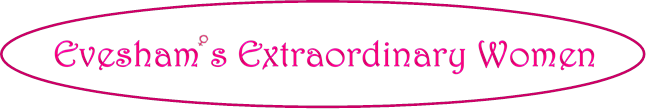 To nominate your Extraordinary Woman for inclusion in our exhibition and online gallery, please complete the following form.  We may want to contact you for more information so please give your telephone number and/or email address.  You will need to have the consent on the nominee (if living!).  Nominee details:Name:							Name to be used in exhibition:Date of birth and/or age:				Place of birth:Job/career:Please make sure you have read the Terms and Conditions overleaf.  Please ensure you have read the Data Protection information and have ticked the check box/es if you agree.  Please send all completed forms and nominee photographs via email to extraordinary.women@yahoo.com Hard copies of the nomination form and photographs can be delivered to the Almonry.  If you would like your photographs(s) returning please include a stamp addressed envelope.Terms and Conditions‘Extraordinary Women’ is not a competition.  There will no judging taking place and no winners will be announced.  Some of the nominees may be featured in more detail than others.  This decision will be made by the Almonry Museum team depending on the number of nominations received.Submitted photographs must be high resolution to allow us to reproduce them for the exhibition and online.  By submitting the photos you are giving consent for them to be reproduced in print and/or online.  Please ensure you have the consent of the nominee (see below)Please ensure all hard copy photographs have your name and address and the name of the nominee on the back.Data Protection and consent informationAll names and addresses supplied to the Evesham Extraordinary Women project are for the purposes of the project only.  Names, addresses and contact details will be used only by the project manager (Almonry Manager) to contact nominators if more information is required for exhibition purposes only.  Nominees will not be contacted separately.No contact details will be shared with any third party.  All contact information will be retained until the end of the project (30th September 2018) when it will be destroyed.  Names, age, place of birth and photographs of nominees will be used in the exhibition, that means names and photographs will be published in print and online.  Unless clearly specified, full names of nominees will be used.Should any person wish to withdraw from the project and have their data removed and destroyed before 30th September 2018 please email the request to Ashleigh@almonryevesham.org with Data Protection Removal in the subject line.Consent 	I have read the Data Protection information above and I consent to the storage and use of my information as stated above until the end of the project (30th September 2018)	As the nominee I consent to my information being submitted and used as described in the Evesham Extraordinary Women projectIf the nominee is under 16 please complete the following consent:Name of nominee:	I the undersigned do hereby give my consent for the nomination of the above named person for inclusion in the Extraordinary Women project.  I understand that any photographs and information submitted will be used in print and/or onlineYour DetailsYour DetailsName:Name:Address:Address:Postcode:Email:Telephone:Please tell us in no more than 200 words how/why your nomination is an Extraordinary Woman.I have included a photograph of my nomination 	 	Yes 	No		No of photos _____Signed:Signed:Name:Name:Address:Address:Postcode:Email:Telephone: